Parents Association of Lacamas Students (PALS)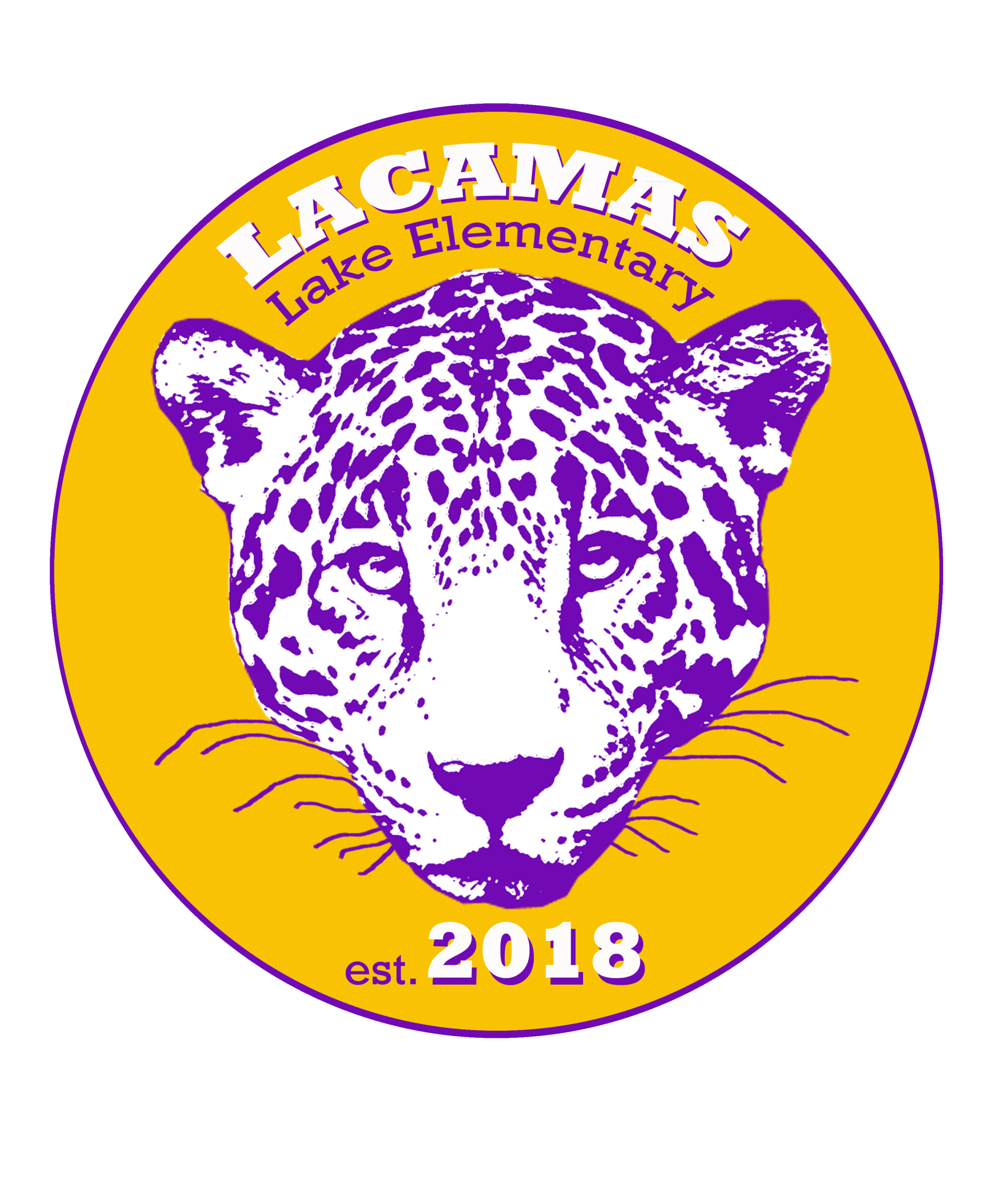 Lacamas PALS Monthly Meeting Minutes – November 13, 2019Meeting called to order at 6:01 by Therasa ChengBOARD REPORTSSecretary’s Report: Therasa motions, Michelle seconds, all in favor Treasurer Report: Michelle: last month’s statement reconciled.  End balance $21,214.19. Michelle moved to approve, Chelsea seconds, motion passes. Volunteer Report: Therasa: October Volunteer of the month: Tom Bergman  Communications Report: Newsletter scheduled for first week of December. Any pics from Veteran’s Day events, please send to Krista. Literacy Report: Michelle reporting for Jenn: Bookfair raised more than predicted (goal was $1200; $1521.19 was raised).  Look for FB post about number of books given to teachers/library.  Desperately need Literacy/Bookfair Chair.  If there is none, then no spring bookfair (dates are not yet set).  Bookfair provides Scholastic dollars for teachers.  Will post to parents to find a Literacy Chair.  Possiblity to try a shorter bookfair, but need to check with Scholastic about this option.  Menchies has a Reading Reward program.  Kids get a bookmark, read and mark off 10 books (their choice), return to Menchies for a free frozen yogurt.  Discussion about if this would appear to be a school sponsored vs PALS sponsored event and if the health level and amount of sugar in frozen yogurt is the message that the school wants to be sending.Fundraising Report:  Tracy Paskowski: School Store has raised $275.09 in cash (can be cashed in anytime) for PALS and $5740.00 in gift cards for teachers for a total of $6015.09.  PALS also received $75 in gift cards from Walmart and these cards were given to Therasa to be used as needed.  A discussion was had about School Store and the success vs drawbacks of the program.  It will be reevaluated again at the end of the year to determine if PALS will continue the program.  PALS will consider an email to parents for feedback on the program.  There is no deadline for turning in packets and more packets will be left in the front office in case someone has misplaced their packet.  Karate fundraiser program – need to set a date.  Tracy to contact Therasa to find a date.UNFINISHED BUSINESS
Fall Festival:  huge success!!  Science Lady – arrived late, no microphone used, some kids had fun but did not entertain the masses; possibly consider someone else next year like the Magician.  Facepainter was excellent.  Haunted Hallway – can it be simplified for setup or possibly made shorter (1 room instead of hallway)?  The two food vendors and bounce houses were popular.  Need better signage/arrows/directions to where everything is as people were getting lost.  Consider keeping everything on 1 level (downstairs) next year.  Facepaint in gym instead?  Cake walk in gym was perfect.  Michelle approved additional $68 in refund to (name?) to replace Haunted Hallway supplies.Box Tops Drive: Julie Enos:  about $300 earned so far, which is halfway to the goal. Anticipated a drop in funds due to the change in system (scanning rather than clipping).  Will put a link to the app on FB.Dine Out: Tuesday December 10 from 4-8 pm.  Noodles & Co - PALS receives 25%.  Menchies – PALS receives 20%.Movie Night: Friday November 15th.  Need more volunteers, another email will be sent.  Motion for $200 cashbox.  Approved.Health Room: requesting underwear especially.STEM/STEAM Fair: Discussion was had about starting a science fair.  Kids do project at home +/- classroom then get together on one evening for a fair (possibly at Showcase Night?).  Community judges.  Discussion about this being a home vs school project and how to fund for kids who need help (financially or time).  Need to form a committee with parents and teacher to work on details.  Shaun and Mrs. Mueller will discuss further.CEF Online Auction Baskets: requesting either a themed basket or $100.  Chelsea will create a Winter Comfort Basket.  Tracy will provide a dog and cat basket.  Due January 15th.NEW BUSINESS/UPCOMING EVENTSGuest Speaker: Jeff Snell – Citizens Advisory Committee is starting.  State teacher of the Year was Amy Campbell (Helen Baller).  State gives a report each year to monitor school progress and this report can be found by Googling OSPI.  Camas preforms well on standardized testing.  Discussion about Sustainability.  2016 Bond – 210 million approved.  Many projects completed including LLE and Discovery.  Purchased Underwriter Laboratory Property for future development which might include another comprehensive high school (much discussion and debate about this subject including vast expense).  Discussion about graduation trends, math focus, student wellness.  Discussion about school start times which will not be changed back anytime soon.Meeting adjourned at 7:54.  Next Meeting 6:00 pm, Wednesday, December 11, LLE Idea Lab.